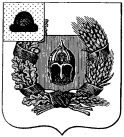 Администрация Александро-Невского городского поселения Александро-Невского муниципального районаРязанской областиПОСТАНОВЛЕНИЕО внесении изменений в постановление администрации Александро-Невского городского поселения от 31.10.2017 г. № 251 «Об утверждении муниципальной программы «Формирование современной городской среды Александро-Невского городского поселения  на 2018-2022 годы»            В соответствии с Федеральным законом от 06.10.2003 г.  № 131-ФЗ «Об общих принципах организации местного самоуправления в Российской Федерации», Приказом Министерства строительства и жилищно-коммунального хозяйства Российской Федерации  от 06.04.2017 г.  № 691/пр  «Об утверждении методических рекомендаций по подготовке государственных программ субъектов Российской Федерации и муниципальных программ формирования современной городской среды в рамках реализации приоритетного проекта «Формирование комфортной городской среды» на 2018-2022 годы», администрация муниципального образования – Александро-Невское городское поселение Рязанской области ПОСТАНОВЛЯЕТ: 	1. Внести в постановление администрации Александро-Невского городского поселения от 31.10.2017 г. № 251 «Об утверждении муниципальной программы «Формирование современной городской среды Александро-Невского городского поселения  на 2018-2022 годы» следующие изменения:	1.1. в Паспорте муниципальной программы «Формирование современной городской среды Александро-Невского городского поселения  на 2018-2022 годы»1.1.1. приложение № 1 изложить в новой редакции (Приложение № 1);1.1.2. Приложение № 10 таблицу 2 изложить в новой редакции (Приложение № 2).Глава администрации Александро-Невского городского поселения							               Е.В. БлохинаПриложение № 1 к муниципальной программеАдресный перечень всех дворовых территорий, нуждающихся в благоустройстве (с учетом их физического состояния) и подлежащих благоустройству в указанный период исходя из минимального перечня работ по благоустройству (очередность благоустройства определяется в порядке поступления предложений заинтересованных лиц об их участии в выполнении указанных работ)Приложение № 2 к муниципальной программеТаблица 2   от  16 апреля 2018 г.                    р.п. Александро-Невский                                       №  89№п/пАдрес многоквартирных домов, дворовые территории которых подлежат благоустройству в 2018-2022 г.г.Планируемый год проведения благоустройстваПланируемый год проведения благоустройстваПланируемый год проведения благоустройстваПланируемый год проведения благоустройстваПланируемый год проведения благоустройства№п/пАдрес многоквартирных домов, дворовые территории которых подлежат благоустройству в 2018-2022 г.г.201820192020	20212022ул. Молодежная, д. 21, д.22ул. Молодежная, д. 24ул. Кирюхина, д. 41ул. Почтовая, д. 53ул. Заводская,  д. 19ул. Вокзальная , д. 70, д.72ул.Колхозная, д. 10, д.12, д.14ул. Колхозная, д. 2, д. 4, д.6, д.8ул.. Советская, д. 45ул. Советская, д. 46, д. 48ул. Советская, д. 50ул. Советская, д. 52, д. 54ул. Заводская, д. 16ул. Почтовая, д. 1, д. 2ул. Почтовая, д. 3, д. 4ул. Мира, д. 30ул. Солнечная, д. 17, д. 18, д. 19,  д. 20, д. 15ул. Солнечная, д. 21,д. 21а, д. 23ул. Солнечная, д. 5апер. Рабочий, д. 8, д. 10№ п/пНаименование норматива финансовых затратЕд.  изм.Примерная стоимость затрат на 1 ед. изм.,  руб.1Стоимость спортивной площадки включающей бесшовные резиновые покрытие «Гамбит», стойки волейбольные 2 шт., баскетбольные щиты 2 шт., ограждение 234 м2 с учетом монтажа и доставким23449,222Стоимость устройства газонов из готовых рулонных заготовокм2477,363Стоимость посадки деревьев и кустарников с комом земли размером 0,8 х 0,6 мшт.16690,004Стоимость валки деревьев1 м3925,005Стоимость устройства подстилающих и выравнивающих слоев оснований из щебням32400,006Стоимость установки бортового камням1092,007Стоимость устройства покрытия из горячих асфальтобетонных смесейм2580,008Стоимость ремонта фасадам2366,709Стоимость ремонта крыши многоквартирноного домам2605,50